Об утверждении Порядка и сроков представления, рассмотрения и оценки предложений граждан, организаций о включении дворовых территорий многоквартирных домов сельского поселения Кушнаренковский сельсовет муниципального района Кушнаренковский район Республики Башкортостан в муниципальную программу «Формирование современной городской среды на территории сельского поселения Кушнаренковский сельсовет муниципального района Кушнаренковский район Республики Башкортостан»В целях повышения уровня благоустройства сельского поселения Кушнаренковский сельсовет и создания комфортной и эстетической территории жизнедеятельности, в соответствии ст. 33, 43 Федерального закона от 06.10.2003 N131-ФЗ «Об общих принципах организации местного самоуправления в Российской Федерации», Правилами предоставления и распределения субсидий из федерального бюджета бюджетам субъектов Российской Федерации на поддержку государственных программ субъектов Российской Федерации и муниципальных программ формирования современной городской среды, утвержденными постановлением Правительства Российской Федерации от 10.02.2017 N 169, ст.11, 14 Закона Республики Башкортостан от 18.03.2005 № 162-з «О местном самоуправлении в Республике Башкортостан», Уставом сельского поселения Кушнаренковский сельсовет муниципального района Кушнаренковский район Республики Башкортостан,  ПОСТАНОВЛЯЮ:	1. Утвердить Порядок и сроки представления, рассмотрения и оценки предложений граждан, организаций о включении дворовых территорий многоквартирных домов сельского поселения Кушнаренковский сельсовет муниципального района Кушнаренковский район Республики Башкортостан в муниципальную программу «Формирование современной городской среды на территории сельского поселения Кушнаренковский сельсовет муниципального района Кушнаренковский район Республики Башкортостан».	2. Настоящее постановление разместить на официальном сайте администрации сельского поселения Кушнаренковский сельсовет муниципального района Кушнаренковский район Республики Башкортостан http://kushnaren.ru/ в информационно-телекоммуникационной сети «Интернет».3. Контроль над исполнением настоящего постановления оставляю за собой.	4. Настоящее постановление вступает в силу со дня подписания.Глава сельского поселенияКушнаренковский сельсовет                                        Р.Х. СаитовУТВЕРЖДЕНО Постановлением главы администрации сельского поселения Кушнаренковский сельсоветмуниципального района Кушнаренковский район Республики Башкортостан от  «___» ________ 2017 № _____ПОРЯДОК И СРОКИпредставления, рассмотрения и оценки предложений граждан, организаций о включении дворовых территорий многоквартирных домов сельского поселения Кушнаренковский сельсовет муниципального района Кушнаренковский район Республики Башкортостан в муниципальную программу «Формирование современной городской среды на территории сельского поселения Кушнаренковский сельсовет муниципального района Кушнаренковский район Республики Башкортостан»1. Настоящий Порядок разработан в целях реализации муниципальной программы «Формирование современной городской среды на территории сельского поселения Кушнаренковский сельсовет муниципального района Кушнаренковский район Республики Башкортостан» (далее – Программа), определяет условия и критерии отбора дворовых территорий многоквартирных домов (далее - отбор дворовых территорий МКД) для включения дворовых территорий сельского поселения Кушнаренковский сельсовет муниципального района Кушнаренковский район Республики Башкортостан в Программу.Перечень дворовых территорий многоквартирных домов формируется из числа дворовых территорий многоквартирных домов, претендующих на получение бюджетных средств и принявших участие в отборе дворовых территорий МКД. 2. Основные понятия, используемые в настоящем Порядке: Отбор дворовой территории МКД – процесс представления, рассмотрения и оценки предложений заинтересованных лиц о включении дворовой территории многоквартирных домов в Программу.Дворовые территории многоквартирных домов – совокупность территорий, прилегающих к многоквартирным домам, с расположенными на них объектами, предназначенными для обслуживания и эксплуатации таких домов, и элементами благоустройства этих территорий, в том числе парковками (парковочными местами), тротуарами и автомобильными дорогами, включая автомобильные дороги, образующие проезды к территориям, прилегающим к многоквартирным домам.Заинтересованные лица – собственники помещений в многоквартирных домах, собственники иных зданий и сооружений, расположенных в границах дворовой территории, подлежащей благоустройству.Участник отбора – физическое или юридическое лицо, уполномоченное общим собранием собственников помещений в многоквартирном доме, на формирование и подачу заявки, согласование схемы благоустройства дворовой территории (дизайн-проекта), а также на участие в контроле, в том числе промежуточном, и приемке работ по благоустройству дворовой территории.Управляющая организация – организация (УК, ТСЖ, ЖСК и т.д.), управляющая многоквартирным домом, расположенным в границах дворовой территории, подлежащей благоустройству.Общественная комиссия – комиссия, созданная для контроля и координации за ходом выполнения Программы, организации общественного обсуждения, проведения комиссионной оценки предложений заинтересованных лиц, в состав которой входят представители органов местного самоуправления, политических партий и движений, общественных организаций и иных заинтересованных лиц.Элементы благоустройства дворовой территории – декоративные, планировочные, конструктивные решения, элементы ландшафта, различные виды оборудования и оформления, малые архитектурные формы, информационные конструкции, некапитальные нестационарные сооружения, используемые как составные части благоустройства, а также система организации пользователей дворовой территории.Дизайн-проект благоустройства дворовой территории – документация, содержащая описание проекта благоустройства дворовой территории в текстовой и графической форме, включающий в себя визуализированное изображение дворовой территории, представленный в нескольких ракурсах, с планировочной схемой, фотофиксацией существующего положения, с описанием работ и мероприятий, предлагаемых к выполнению (далее – дизайн-проект).Функциональное зонирование дворовой территории – выделение в процессе проектирования участков дворовой территории, различных по своему функциональному назначению (зона спорта, детская зона, зона отдыха, хозяйственная зона, зона парковки автотранспорта и т. д.).Нормируемый комплекс элементов благоустройства дворовой территории – необходимое  минимальное сочетание элементов благоустройства для создания на дворовой территории экологически благоприятной, безопасной, удобной и привлекательной среды.Минимальный перечень видов работ по благоустройству дворовых территорий – перечень работ по созданию нормируемого комплекса элементов благоустройства дворовой территории, к которым отнесены:а) ремонт дворовых проездов;б) обеспечение освещения дворовых территорий;в) установка скамеек;г) установка урн.Дополнительный перечень работ по благоустройству дворовых территорий – перечень работ, к которым отнесены:а) оборудование детских и (или) спортивных площадок;б) оборудование автомобильных парковок;в) устройство и обустройство тротуаров, пешеходных дорожек.Организатор отбора дворовых территорий МКД – администрация сельского поселения Кушнаренковский сельсовет муниципального района Кушнаренковский район Республики Башкортостан, который отвечает за организацию и проведение отбора дворовых территорий МКД (далее по тексту - Организатор отбора).Формирование современной городской среды – комплекс мероприятий, направленных на улучшение санитарного, экологического и эстетического состояния дворовой территории.Заявка – заявка на участие в отборе дворовых территорий многоквартирных домов для формирования адресного перечня для включения дворовых территорий сельского поселения Кушнаренковский сельсовет муниципального района Кушнаренковский район Республики Башкортостан по форме, указанной в приложении 1 к настоящему Порядку.Акт обследования дворовых территорий многоквартирных домов – документ, составленный по форме, указанной в приложении № 2 к настоящему Порядку, на основании осмотра дворовых территорий, содержащий перечень имеющихся дефектов и их объемов, подписанный представителями управляющей организации (товарищества собственников жилья, жилищного или иного специализированного потребительского кооператива), собственников помещений многоквартирного дома (при наличии - старшим по дому); 3. Для участия в отборе дворовых территорий многоквартирных домов участники отбора должны выполнить следующие условия: 1) собственниками помещений в многоквартирном доме осуществлен выбор способа управления многоквартирным домом; 2) провести обследование дворовой территории многоквартирного дома, составить акт обследования дворовой территории; 3) общим собранием собственников помещений в многоквартирном доме должны быть приняты следующие решения для включения в Программу: - о включении дворовой территории в Программу;- об утверждении перечня работ по благоустройству дворовой территории, сформированной исходя из минимального перечня работ по благоустройству;- об утверждении перечня работ по благоустройству дворовой территории многоквартирного дома, сформированной исходя из дополнительного перечня работ по благоустройству дворовой территорий;- о рассмотрении и утверждении схемы благоустройства дворовой территории многоквартирных домов (дизайн-проекта);- о включении/невключении в состав общего имущества в многоквартирном доме оборудования, иных материальных объектов, установленных на дворовой территории в результате реализации мероприятий по ее благоустройству в целях осуществления последующего содержания указанных объектов в соответствии с требованиями законодательства Российской Федерации, и определении источников финансирования содержания в случае включения;- об утверждении формы и доли (финансового и (или) трудового) участия заинтересованных лиц в реализации мероприятий по благоустройству дворовой территории, случае финансового участия рассматривается порядок аккумулирования и расходования средств собственников помещений в доме;- об избрании уполномоченного лица, которое вправе действовать в интересах всех собственников помещений в указанном многоквартирном доме, в том числе на представление заявки, согласование дизайн-проекта благоустройства дворовой территории, а также на участие в контроле, в том числе промежуточном, и приемке работ по благоустройству дворовой территории.Указанные решения принимаются большинством голосов от общего числа голосов, принимающих участие в данном собрании собственников помещений в многоквартирном доме и оформляются протоколом по примерной форме, указанной в приложении 3 к настоящему Порядку.4. Организатор отбора готовит сообщение о проведении отбора дворовых территорий многоквартирных домов, которое подлежит размещению на официальном сайте администрации сельского поселения Кушнаренковский сельсовет муниципального района Кушнаренковский район Республики Башкортостан http://kushnaren.ru/ в информационно-телекоммуникационной сети «Интернет».5. Заявка на участие в отборе дворовых территорий многоквартирных домов подается участником организатору отбора в письменной форме в срок, установленный в сообщении о проведении отбора дворовых территорий МКД. В целях осуществления благоустройства дворовой территории в рамках Программы заинтересованные лица вправе выбрать виды работ, предполагаемые к выполнению на дворовой территории, из следующих перечней:- минимальный перечень работ:а) ремонт дворовых проездов;б) обеспечение освещения дворовых территорий;в) установка скамеек;г) установка урн;- дополнительный перечень работ:а) оборудование детских и (или) спортивных площадок;б) оборудование автомобильных парковок;в) устройство и обустройство тротуаров, пешеходных дорожек.Заявка регистрируется специалистом, который делает отметку на заявке о получении такой заявки с указанием даты и времени ее получения.Срок подачи заявок должен составлять не более 25 календарных дней с момента опубликования сообщения на сайте Организатора отбора о проведении отбора. В случае внесения изменений в настоящий Порядок после официального опубликования срок подачи заявок должен быть увеличен не менее чем на 7 дней. Все листы заявки и прилагаемые документы на участие в отборе дворовых территорий многоквартирных домов должны быть прошиты и пронумерованы. 6. К заявке на включение дворовой территории в адресный перечень программы для организации благоустройства дворовой территории, подаваемой заявителем, прилагаются документы, подтверждающие решение собственников об организации благоустройства на дворовой территории, а также об избрании лица, которое вправе действовать в интересах собственников помещений многоквартирного дома, в том числе на представление заявки, согласование дизайн-проекта благоустройства дворовой территории, а также на участие в контроле, в том числе промежуточном, и приемке работ по благоустройству дворовой территории, содержащее решения, указанные в пункте 3 настоящего Порядка, с приложением листа (листов) голосования по каждому вопросу повестки дня собрания с подписями собственников помещений представителей собственников. 7. Участник отбора формирует пакет документов, указанный в п. 6 настоящего Порядка, и направляет его в адрес Организатора отбора в сроки, указанные в сообщении о проведении отбора дворовых территорий многоквартирных домов – в администрацию сельского поселения Кушнаренковский сельсовет муниципального района Кушнаренковский район Республики Башкортостан. В отношении одной дворовой территории многоквартирного дома может быть подана только одна заявка на участие в отборе. Если одна дворовая территория включает в себя несколько многоквартирных домов, то заявка может быть подана совместная.8. Каждая заявка на участие в отборе регистрируется Организатором отбора отдельно. Заявки, поступившие после установленного срока, не рассматриваются, регистрируются и возвращаются участнику отбора. 9. Общественная комиссия проводит отбор представленных заявок посредством оценки заявок на участие в отборе дворовых территорий многоквартирных домов по балльной системе, исходя из содержания и значимости критериев отбора дворовых территорий многоквартирных домов для формирования адресного перечня дворовых территорий для включения в Программу на проведение работ, указанных в приложении 4 к настоящему Порядку, в срок не более 7 рабочих дней с момента окончания срока подачи заявок. Использование иных критериев оценки заявок не допускается. 10. Общественная комиссия рассматривает заявки на участие в отборе на соответствие требованиям, установленным настоящим Порядком, о чем составляется протокол рассмотрения и оценки заявок на участие в отборе (далее – Протокол оценки), в котором в обязательном порядке оцениваются заявки всех участников отбора, с указанием набранных ими баллов и порядковых номеров, присвоенных участникам отбора по количеству набранных баллов. Меньший порядковый номер присваивается участнику отбора, набравшему большее количество баллов. В случае, если участники отбора набирают одинаковое количество баллов, меньший порядковый номер присваивается участнику отбора, заявка на участие в отборе которого поступила ранее других. В результате оценки представленных заявок осуществляется формирование адресного перечня дворовых территорий многоквартирных домов из участников отбора в порядке очередности, в зависимости от присвоенного порядкового номера в порядке возрастания. 11. Протокол оценки подписывается всеми членами Комиссии, присутствовавшими на заседании, и размещается на официальном сайте организатора конкурса.12. Заявка на участие в отборе отклоняется комиссией в следующих случаях: 1) представления пакета документов не в полном объеме; 2) невыполнения участником отбора условий, установленных в пункте 3 настоящего Порядка; 3) представления недостоверных сведений. 13. Отбор признается несостоявшимся в случаях, если: 1) отклонены все заявки на участие в отборе;   2) не подано ни одной заявки на участие в отборе; 3) подана только одна заявка на участие в отборе. 14. В случае, если по окончании срока подачи заявок на участие в отборе подана только одна заявка на участие в отборе, Комиссия признает отбор несостоявшимся и рассматривает указанную заявку. Если заявка соответствует требованиям и условиям настоящего Порядка, дворовая территория включается в перечень дворовых территорий. 15. В случае признания отбора несостоявшимся, либо в случае, если в результате отбора объем средств, предоставленных на проведение комплексного благоустройства дворовых территорий многоквартирных домов из бюджета останется частично нераспределенным среди участников отбора, организатор отбора самостоятельно определяет (дополняет) перечень дворовых территорий при наличии решения собственников помещений многоквартирного дома о проведении комплексного благоустройства дворовой территории. 16. По окончании выполнения работ по ремонту и благоустройству дворовой территории многоквартирных домов уполномоченное собственниками помещений лицо подписывает акт приема-передачи объектов внешнего благоустройства для их последующего содержания в соответствии с приложением 5 к настоящему Порядку. Управляющий делами                                                      З.А. Фазлыева\Приложение №1 к ПорядкуЗАЯВКАна включение дворовой территории многоквартирного дома в муниципальную программу «Формирование современной городской среды на территории сельского поселения Кушнаренковский сельсовет муниципального района Кушнаренковский район Республики Башкортостан»1. Адрес многоквартирного дома:	 	 населенный пункт: _________________________________________________________улица: ____________________________________________________________________№ дома, корпус: ___________________________________________________________ФИО (полностью): _________________________________________________________2. Информация об иных многоквартирных домах:В случае если дворовая территория объединяет два или более многоквартирных дома, указываются адреса домов, не учтенных в п. 1, ФИО и контактные данные председателей советов домов (иных уполномоченных представителей домов)улица______________________________________________  дом ______ корпус _____ФИО (полностью): _________________________________________________________контактный телефон: _______________________________________________________почтовый адрес: ___________________________________________________________улица______________________________________________  дом ______ корпус _____ФИО (полностью): _________________________________________________________контактный телефон: _______________________________________________________почтовый адрес: ___________________________________________________________3. Информация об объектах социальной инфраструктуры непосредственно вблизи дворовой территории (школьные (дошкольные) учреждения, магазины, др.):1. ________________________________________________________________________2. ________________________________________________________________________3. ________________________________________________________________________4. Информация о проведении собрания собственников жилых помещений по принятию следующих решений:- об обращении с заявкой по включению дворовой территории в муниципальную программу;- о перечне работ по благоустройству дворовой территории, сформированный исходя из минимального перечня работ по благоустройству;- о перечне работ по благоустройству дворовой территории, сформированный исходя из дополнительного перечня работ по благоустройству (в случае принятие такого решения собственниками помещений);- о форме и доле финансового и (или) трудового участия заинтересованных лиц в реализации мероприятий по благоустройству дворовой территории;- о включении в состав общего имущества в многоквартирном доме оборудования, иных материальных объектов, установленных на дворовой территории в результате реализации мероприятий по ее благоустройству в целях осуществления последующего содержания указанных объектов в соответствии с требованиями законодательства Российской Федерации, и об определении источников финансирования содержания в случае включения;- об избрании представителя домов, уполномоченного действовать в интересах собственников помещений многоквартирных домов, в том числе на представление заявки, согласование дизайн-проекта благоустройства дворовой территории, а также на участие в контроле, в том числе промежуточном, и приемке работ по благоустройству дворовой территории.Дата: «____»_____________20___г.Время: _______ час. _______ мин.Адрес проведения собрания: _________________________________________________5. Информация о заявителе:Должность (нужное подчеркнуть): председатель совета дома, председатель товарищества собственников жилья, другое (указать) ______________________________________________________________________________________________________ФИО (полностью): _________________________________________________________контактный телефон: _______________________________________________________почтовый адрес: _____________________________________________________________________________________________________________________________________электронный адрес: ________________________________________________________Подпись  _________________________6. Заявку принял:Заполняется сотрудником администрации сельского поселения Кушнаренковский сельсовет  муниципального района Кушнаренковский район Республики Башкортостан, входящим в состав общественной комиссииЗанимаемая должность:  __________________________________________________ФИО (полностью):  ______________________________________________________Дата: « ____»________________20___г.Подпись  _________________________ Приложение №2 к ПорядкуАКТобследования дворовых территорий многоквартирных домовс. Кушнаренково                                                                          «___» __________ 2017 г.                                                                 Наименование участника отбора (Ф.И.О.):    ___________________________________Произвели обследование дворовой территории многоквартирного дома (указать год ввода в эксплуатацию), расположенного по адресу: с. Кушнаренково, улица _________________, дом № ____.Обследованием на месте установлены следующие дефекты:Представители собственников жилья: ________________                                               _____________________________             (подпись)                                                                                                            (Ф.И.О.) Представитель управляющей организации (ТСЖ, ЖСК, УК): _______________                                                 _____________________________             (подпись)                                                                                                             (Ф.И.О.) Приложение № 3 к ПорядкуПротокол должен составляться с учетом требования приказа Минстроя РФ от 25.12.2015 г. № 937/пр, зарегистрирован в Минюсте РФ 14.04.2016 г. № 41802ПРОТОКОЛ №      / 2017 ВНЕОЧЕРЕДНОГО ОБЩЕГО СОБРАНИЯ СОБСТВЕННИКОВ ПОМЕЩЕНИЙ В МНОГОКВАРТИРНОМ ДОМЕ по адресу:_______________________________________________________________________с. Кушнаренково                                                                    «___»____________20___г.  Место проведения общего собрания: село Кушнаренково, улица _____________________________________, дом № _____;Оформленные в письменной форме решения собственников хранятся по адресу: село Кушнаренково, улица ________________________, дом № ____.Инициатор общего собрания: ______________________________________________Лица, приглашенные для участия в собрании: представитель управляющей организации ___________________________________,представитель администрации муниципального образования ___________________.Общая площадь жилых и нежилых помещений многоквартирного дома ______  кв.м.Площадь помещений многоквартирного дома, находящаяся в собственности граждан ______ кв.м.Площадь помещений многоквартирного дома, находящаяся в собственности юридических лиц ______ кв.м.Площадь помещений многоквартирного дома, находящаяся в государственной (муниципальной) собственности ______ кв.м.Присутствовали (при очной форме) собственники помещений в многоквартирном доме, обладающие площадью ______ кв.м.Проголосовали (при заочной форме) собственники помещений в многоквартирном доме, обладающие площадью ______ кв.м.что составило _________ % голосов (обладающие не менее двух третей голосов от общего числа голосов собственников многоквартирного дома)Кворум имеется (не имеется). ВОПРОСЫ ПОВЕСТКИ ДНЯ:1. Решение о включении дворовой территории в муниципальную программу «Формирование современной городской среды в сельском поселении Кушнаренковский сельсовет муниципального района Кушнаренковский район Республики Башкортостан» на 2018-2022 годы.2. Об утверждении перечня работ по благоустройству дворовой территории многоквартирного дома, сформированной исходя из минимального перечня работ по благоустройству дворовой территорий многоквартирного дома, на которые направляются субсидии из бюджета Республики Башкортостан на 2018-2022 гг. (ремонт дворовых проездов,  обеспечение освещения дворовой территории, установка скамеек, урн).3. Об утверждении перечня работ по благоустройству дворовой территории многоквартирного дома, сформированной исходя из дополнительного перечня работ по благоустройству дворовой территорий многоквартирного дома, на которые направляются субсидии из бюджета Республики Башкортостан на 2018-2022 гг. (оборудование автомобильных парковок, устройство и обустройство тротуаров, пешеходных дорожек, оборудование детских и (или) спортивных площадок).4. О рассмотрении и утверждении схемы благоустройства дворовой территории многоквартирных домов (дизайн - проекта).5.Условие о включении/невключении в состав общего имущества в многоквартирном доме оборудования, иных материальных объектов, установленных на дворовой территории в результате реализации мероприятий по ее благоустройству в целях осуществления последующего содержания указанных объектов в соответствии с требованиями законодательства Российской Федерации.6. Об утверждении формы участия (финансового и (или) трудового) и доля участия собственников помещений в многоквартирном доме мероприятиях по благоустройству дворовой территории многоквартирного дома (при выполнении минимального и дополнительного перечня работ). В случае финансового участия рассматривается порядок аккумулирования и расходования средств собственников помещений в доме.7. Об определении уполномоченных лиц из числа собственников помещений на формирование и подачу заявки, согласование схемы благоустройства дворовой территории (дизайн-проекта), а также на участие в контроле, в том числе промежуточном, и приемке работ по благоустройству дворовой территории.ИТОГИ ГОЛОСОВАНИЯ:По 1 вопросу повестки дня:СЛУШАЛИ: представителя управляющей организации _________________________                                                                                                      (Ф.И.О)ПРЕДЛОЖИЛИ: обратиться в администрацию ________________________________ с предложением о включении дворовой территории многоквартирного дома в муниципальную программу «Формирование современной городской среды в сельском поселении Кушнаренковский сельсовет муниципального района Кушнаренковский район Республики Башкортостан» на 2018-2022 годы.РЕШИЛИ: обратиться в администрацию _____________________________________ с предложением о включении многоквартирного дома в муниципальную программу «Формирование современной городской среды в сельском поселении Кушнаренковский сельсовет муниципального района Кушнаренковский район Республики Башкортостан» на 2018-2022 годы. Проголосовали «ЗА» -       %Проголосовали «ПРОТИВ» -        %Проголосовали «ВОЗДЕРЖАЛСЯ» -      %РЕШЕНИЕ ПРИНЯТО. По 2 вопросу повестки дня:СЛУШАЛИ: _____________________________________________________________ПРЕДЛОЖИЛИ: утвердить перечень работ по благоустройству дворовой территории многоквартирного дома, сформированной исходя из минимального перечня работ по благоустройству дворовой территории многоквартирного дома, на которые направляются субсидии из бюджета Республики Башкортостан на 2018-2022 годы (ремонт дворовых проездов – площадь,  обеспечение освещения дворовой территории – шт., установка скамеек – шт., урн – шт.). РЕШИЛИ: утвердить перечень работ по благоустройству дворовой территории многоквартирного дома, сформированной исходя из минимального перечня работ по благоустройству дворовой территории многоквартирного дома, на которые направляются субсидии из бюджета Республики Башкортостан на 2018-2022 годы (ремонт дворовых проездов – площадь,  обеспечение освещения дворовой территории                 – шт., установка скамеек – шт., урн – шт.). Проголосовали «ЗА» -       %Проголосовали «ПРОТИВ» -        %Проголосовали «ВОЗДЕРЖАЛСЯ» -      %РЕШЕНИЕ ПРИНЯТО.По 3 вопросу повестки дня:СЛУШАЛИ: _____________________________________________________________ПРЕДЛОЖИЛИ: утвердить перечень работ по благоустройству дворовой территории многоквартирного дома, сформированной исходя из дополнительного перечня работ по благоустройству дворовой территории многоквартирного дома, на которые направляются субсидии из бюджета Республики Башкортостан на 2018-2022 годы (оборудование автомобильных парковок, устройство и обустройство тротуаров, пешеходных дорожек, оборудование детских и (или) спортивных площадок). РЕШИЛИ: утвердить перечень работ по благоустройству дворовой территории многоквартирного дома, сформированной исходя из дополнительного перечня работ по благоустройству дворовой территории многоквартирного дома, на которые направляются субсидии из бюджета Республики Башкортостан на 2018-2022 годы (оборудование автомобильных парковок, устройство и обустройство тротуаров, пешеходных дорожек, оборудование детских и (или) спортивных площадок). Проголосовали «ЗА» -       %Проголосовали «ПРОТИВ» -        %Проголосовали «ВОЗДЕРЖАЛСЯ» -      %РЕШЕНИЕ ПРИНЯТО.По 4 вопросу повестки дня:СЛУШАЛИ: _____________________________________________________________                                                                                                      (Ф.И.О)ПРЕДЛОЖИЛИ: рассмотреть и утвердить дизайн-проект по благоустройству дворовой территории многоквартирного домаРЕШИЛИ: утвердить предложенный дизайн-проект по благоустройству дворовой территории многоквартирного дома (прилагается).Проголосовали «ЗА» -       %Проголосовали «ПРОТИВ» -        %Проголосовали «ВОЗДЕРЖАЛСЯ» -      %РЕШЕНИЕ ПРИНЯТО.По 5 вопросу повестки дня:СЛУШАЛИ: _____________________________________________________________ПРЕДЛОЖИЛИ: принять условие о включении в состав общего имущества в многоквартирном доме оборудования, иных материальных объектов, установленных на дворовой территории в результате реализации мероприятий по ее благоустройству в целях осуществления последующего содержания указанных объектов в соответствии с требованиями законодательства Российской Федерации.РЕШИЛИ: принять условие о включении в состав общего имущества в многоквартирном доме оборудования, иных материальных объектов, установленных на дворовой территории в результате реализации мероприятий по ее благоустройству в целях осуществления последующего содержания указанных объектов в соответствии с требованиями законодательства Российской Федерации.Проголосовали «ЗА» -       %Проголосовали «ПРОТИВ» -        %Проголосовали «ВОЗДЕРЖАЛСЯ» -      %РЕШЕНИЕ ПРИНЯТО.По 6 вопросу повестки дня:СЛУШАЛИ: _____________________________________________________________ПРЕДЛОЖИЛИ: утвердить форму финансового участия и долю участия собственников помещений в многоквартирном доме в мероприятиях по благоустройству дворовой территории многоквартирного дома (при выполнении минимального и (или) дополнительного перечня работ).РЕШИЛИ: утвердить следующую финансовую форму участия собственников многоквартирного дома: принять участие в долевом финансировании по благоустройству прилегающей территории многоквартирного дома в размере ____% от ориентировочной стоимости мероприятий по благоустройству дворовой территории многоквартирного дома (при выполнении минимального и (или) дополнительного перечня работ), отраженной в сметной стоимости или в проекте муниципальной программы «…………………».Проголосовали «ЗА» -       %Проголосовали «ПРОТИВ» -        %Проголосовали «ВОЗДЕРЖАЛСЯ» -      %______ голосов за ___________________________________ . РЕШЕНИЕ ПРИНЯТО. По 7 вопросу повестки дня:СЛУШАЛИ: _____________________________________________________________ПРЕДЛОЖИЛИ: определить уполномоченных лиц из числа собственников помещений на формирование и подачу заявки, согласование схемы благоустройства дворовой территории (дизайн - проекта), а также на участие в контроле, в том числе промежуточном, и приемке работ по благоустройству дворовой территории. Предложены кандидатуры (ФИО), № квартиры _________________________________ _________________________________________________________________________ .РЕШИЛИ: определить следующего представителя на формирование и подачу заявки, согласование схемы благоустройства дворовой территории (дизайн - проекта), а также на участие в контроле, в том числе промежуточном, и приемке работ по благоустройству дворовой территории: _________________________________Ф.И.О., собственника кв. № ______. Проголосовали «ЗА» -       %Проголосовали «ПРОТИВ» -        %Проголосовали «ВОЗДЕРЖАЛСЯ» -      %РЕШЕНИЕ ПРИНЯТО.Приложение:1. Реестр собственников помещений в многоквартирном доме (представителей собственников) на ____ листах.2. Сообщение о проведении общего собрания собственников помещений на ____ листах.3. Реестр вручения собственникам помещений извещений о проведении общего собрания собственников помещений в многоквартирном доме на ____ листах.4. Список регистрации собственников помещений, присутствовавших на собрании.5. Доверенности представителей собственников помещений в количестве ____ штук.6. Документы, по которым в ходе рассмотрения вопросов, включенных в повестку дня и поставленных на голосование, принимались решения на общем собрании (Вариант в случае проведения собрания в заочной или очно-заочной форме).7. Решения собственников помещений в многоквартирном доме.8. Иные документы или материалы, которые будут определены в качестве обязательного приложения к протоколу общего собрания решением на общем собрании, принятом в установленном порядке.    Председатель общего собрания: _____________________/______________________/                                                                          (подпись)                                   (Ф.И.О.)    Секретарь общего собрания: ________________________/______________________/                                                                                                 (подпись)                                   (Ф.И.О.)    Члены счетной комиссии: ______________________/__________________________/                                                                           (подпись)                                    (Ф.И.О.)--------------------------------Информация для сведения:В соответствии с ч. 3 ст. 48 Жилищного кодекса Российской Федерации количество голосов, которыми обладает каждый собственник помещения в многоквартирном доме на общем собрании собственников помещений в данном доме, пропорционально его доле в праве общей собственности на общее имущество в данном доме.Согласно п. 3 ст. 45 Жилищного кодекса Российской Федерации общее собрание собственников помещений в многоквартирном доме правомочно (имеет кворум), если в нем приняли участие собственники помещений в данном доме или их представители, обладающие более чем пятьюдесятью процентами голосов от общего числа голосов. При отсутствии кворума для проведения годового общего собрания собственников помещений в многоквартирном доме должно быть проведено повторное общее собрание собственников помещений в многоквартирном доме.В соответствии с ч. 1 ст. 46 Жилищного кодекса Российской Федерации решения общего собрания собственников помещений в многоквартирном доме по вопросам, поставленным на голосование, принимаются большинством голосов от общего числа голосов принимающих участие в данном собрании собственников помещений в многоквартирном доме, за исключением предусмотренных пунктом 1.1 части 2 статьи 44 Жилищного кодекса Российской Федерации решений, которые принимаются более чем пятьюдесятью процентами голосов от общего числа голосов собственников помещений в многоквартирном доме, и предусмотренных пунктами 1, 1.1-1, 1.2 - 3.1, 4.2, 4.3 части 2 статьи 44 Жилищного кодекса Российской Федерации решений, которые принимаются большинством не менее двух третей голосов от общего числа голосов собственников помещений в многоквартирном доме. Решения общего собрания собственников помещений в многоквартирном доме оформляются протоколами в соответствии с требованиями, установленными федеральным органом исполнительной власти, осуществляющим функции по выработке и реализации государственной политики и нормативно-правовому регулированию в сфере жилищно-коммунального хозяйства.  Приложение № 4 к ПорядкуКРИТЕРИИвключения дворовой территории многоквартирного дома в муниципальную программу «Формирование современной городской среды в сельском поселении Кушнаренковский сельсовет муниципального района Кушнаренковский район Республики Башкортостан»1. Общественная Комиссия по вопросам подготовки и реализации муниципальной программы «Формирование современной городской среды в сельском поселении Кушнаренковский сельсовет муниципального района Кушнаренковский район Республики Башкортостан» осуществляет оценку дворовых территорий многоквартирных домов для формирования адресного перечня на проведение работ по ремонту и благоустройству дворовых территорий сельского поселения Кушнаренковский сельсовет муниципального района Кушнаренковский район Республики Башкортостан.2. Отбор дворовых территорий проводится в три этапа:  1) Предварительный отбор, на котором оценивается состояние инженерных сетей, расположенных в границах дворовой территории, предлагаемой к благоустройству, с целью синхронизации с программами (планами) по их капитальному ремонту.2) Квалификационный отбор, на котором проводится оценка соответствия представленной заявки и других необходимых документов условиям, предъявляемым для участия в отборе дворовых территорий.3) Конкурсный отбор, на котором Комиссия оценивает заявки, соответствующие квалификационным требованиям, по бальной системе в соответствии с критериями конкурсного отбора.2.1. Предварительный отбор дворовых территорий.После принятия и опубликования Порядка отбора дворовых территорий заинтересованные лица вправе обратиться к организатору отбора с предложением о включении дворовой территории в муниципальную программу (далее – предложение). В ходе предварительного отбора организатору отбора необходимо оценить предложение заинтересованного лица на предмет синхронизации с программами (планами) капитального ремонта инженерных сетей, расположенных в границах дворовой территории, предлагаемой к благоустройству.По итогам оценки организатор отбора направляет заинтересованному лицу один из двух вариантов ответа:  -	отрицательный ответ с отклонением предложения о включении в муниципальную программу по причине необходимости синхронизации работ по благоустройству дворовой территории с мероприятиями по капитальному ремонту инженерных сетей, расположенных в ее границах, которые либо внесены в программы ресурсоснабжающих организаций, либо должны быть внесены вследствие высокой аварийности данных инженерных сетей. - положительный ответ с разъяснением условий квалификационного и конкурсного отбора дворовых территорий, в случае отсутствия запланированных мероприятий по капитальному ремонту инженерных сетей, расположенных в границах дворовой территории, предлагаемой к благоустройству.2.2. Квалификационный отбор дворовых территорий.Квалификационный отбор дворовых территорий включает несколько основных мероприятий:	Проводится оценка соответствия представленной заявки и других необходимых документов условиям, предъявляемым для участия в отборе дворовых территорий.2.3. Конкурсный отбор дворовых территорий.Организатор отбора передает заявки, прошедшие квалификационный отбор в общественную  Комиссию, где они оцениваются по балльной системе на соответствие количественным и качественным критериям конкурсного отбора, установленным порядком отбора дворовых территорий. Использование других критериев оценки заявок не допускается согласно Приложению.Общее количество набранных заявкой баллов вычисляется путем суммирования баллов полученных заявкой критериям.Включение дворовых территорий многоквартирных домов в муниципальную программу «Формирование современной городской среды в сельском поселении Кушнаренковский сельсовет муниципального района Кушнаренковский район Республики Башкортостан» осуществляется на основе бальной оценки в соответствии с приложением к настоящим Критериям и в соответствии с финансированием мероприятий капитального ремонта дворовых территорий многоквартирных домов, расположенных на территории сельского поселения Кушнаренковский сельсовет.Приложение № 1 к Критериям включения дворовой территории многоквартирного дома в муниципальную программу «Формирование современной городской среды в сельском поселении Кушнаренковский сельсовет муниципального района Кушнаренковский район Республики Башкортостан»Критерии оценкизаявок для включения дворовых территорий многоквартирных домов сельского поселения Кушнаренковский сельсовет муниципального района Кушнаренковский район Республики Башкортостан в муниципальную программу «Формирование современной городской среды в сельском поселении Кушнаренковский сельсовет муниципального района Кушнаренковский район Республики Башкортостан»Приложение № 5 к ПорядкуАКТприема-передачи объектов внешнего благоустройства для их последующего содержанияс. Кушнаренково                                                                    «___»____________20___г.__________________________________________________________________________ (адрес объекта благоустройства дворовой территории)Администрация сельского поселения Кушнаренковский сельсовет муниципального района Кушнаренковский район Республики Башкортостан, в лице ________________ сельского поселения Кушнаренковский сельсовет муниципального района Кушнаренковский район Республики Башкортостан ______________________ (далее - Заказчик) и представитель собственников помещений многоквартирного дома (далее - МКД), расположенного по адресу: с. Кушнаренково, ул. _________________, д. ____, ___________________________ (Ф.И.О. доверенного лица), действующий на основании протокола общего собрания собственников помещений МКД от «___»__________ 201__г. № ___ (является неотъемлемой частью акта) (далее - Собственник), составили настоящий акт о том, что Заказчик передает выполненные в рамках муниципальной программы «Формирование современной городской среды в сельском поселении Кушнаренковский сельсовет муниципального района Кушнаренковский район Республики Башкортостан», а Собственник принимает: 1. Объекты благоустройства дворовых территорий: ____________________________________________________________________________________________________________________________________________________________________________(указываются все объекты благоустройства, выполненные в рамках мероприятий)2. Объекты общего пользования, передаваемые для дальнейшей эксплуатации: _________________________________________________________________________(указываются элементы малых архитектурных форм, детское игровое и спортивное оборудование, парковочные карманы и т.д.)Объекты, указанные в пунктах 1, 2 настоящего акта приема-передачи объектов благоустройства, подлежат содержанию и текущему ремонту в установленном законом порядке. Подписи сторон: Башkортостан  РеспубликаҺыКушнаренко районы муниципаль районынынКушнаренко ауыл советы ауыл билӘмӘҺе хакимиӘте452230, Кушнаренко ауылы, Островский урамы, 23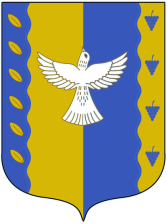 Республика  БашкортостанАдминистрация сельского поселения кушнаренковский сельсовет муниципального районаКушнаренковский район 452230, село Кушнаренково, ул. Островского, 23KАРАРKАРАРKАРАРKАРАРKАРАРKАРАРПОСТАНОВЛЕНИЕПОСТАНОВЛЕНИЕПОСТАНОВЛЕНИЕПОСТАНОВЛЕНИЕПОСТАНОВЛЕНИЕПОСТАНОВЛЕНИЕ15  август 2017 й.№8-42   15августа  2017г.Виды работВиды работВиды работЕдиница изм.ОбъемПримечаниеДворовая территорияДворовая территорияТип покрытия (переходный, асфальтобетонное (бетонное), другое)Единица изм.ОбъемПримечание1Повреждения покрытия проездов2Наличие игрового оборудования3Наличие малых архитектурных форм4Наличие парковочных мест5Наличие озеленения6Наличие тротуаров№п/пНаименование критериев отбораМаксимальноеколичество баллов1Продолжительность эксплуатации многоквартирного дома:Продолжительность эксплуатации многоквартирного дома:1от 41 и более лет121от 31 до 40 лет      91от 21 до 30 лет61от 11 до 20 лет      3110 лет и менее      02Финансовая дисциплина собственников помещений в многоквартирном доме – уровень сбора платы за жилое помещение и коммунальные услуги (среднемесячный за 12 месяцев до подачи предложения):Финансовая дисциплина собственников помещений в многоквартирном доме – уровень сбора платы за жилое помещение и коммунальные услуги (среднемесячный за 12 месяцев до подачи предложения):2более 95 %52от 90% до 95%3290% и менее13Наличие дизайн-проекта благоустройства дворовой территории в соответствии с перечнями видов работ, установленных нормативными правовыми актами администрации сельского поселения Кушнаренковский сельсовет  муниципального района Кушнаренковский районНаличие дизайн-проекта благоустройства дворовой территории в соответствии с перечнями видов работ, установленных нормативными правовыми актами администрации сельского поселения Кушнаренковский сельсовет  муниципального района Кушнаренковский район3наличие дизайн-проекта благоустройства203отсутствие дизайн-проекта благоустройства04Уровень поддержки собственниками помещений решения об организации трудового (финансового) участия заинтересованных лиц и (или) организаций в выполнении дополнительного перечня работ по благоустройству дворовой территорииУровень поддержки собственниками помещений решения об организации трудового (финансового) участия заинтересованных лиц и (или) организаций в выполнении дополнительного перечня работ по благоустройству дворовой территории4за организацию трудового (финансового) участия в реализации мероприятий по благоустройству дворовой территории, в случае подтверждения участия многоквартирного дома в муниципальной программе – более 50% голосов от общего числа голосов собственников помещений204за организацию трудового (финансового) участия в реализации мероприятий по благоустройству дворовой территории, в случае подтверждения участия многоквартирного дома в муниципальной программе – менее 50% голосов от общего числа голосов собственников помещений0Заказчик             СобственникМ.П.